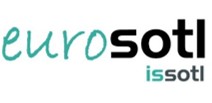 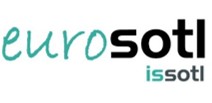 

 University College Cork, Cork, Ireland1: Indicate your preference (please select one):Workshop 		Oral Presentation 	 	Pecha Kucha* 	Panel Discussion 	   Poster 	   2: Presenting author3: Abstract
*Themes to be addressed might include:SoTL as a bridge between languages, cultures, nations, or between academia and society; The role of SoTL in supporting interdisciplinary work; How SoTL can inform the changing roles and expectations of students and teachers in higher education; SoTL’s capacity to assist the cultural shift involved in building digital literacy; Informing key transitions in the student’s journey through SoTLOther (please specify above)Abstract (maximum 300 words)Are you willing to present as a poster if the abstract is not accepted for an oral presentation, pecha kucha talk, workshop or panel discussion? (Please complete this section to aid us in the organisation of the programme)Yes       No       N/A (Abstract is for poster) Important Notes
1: Email your abstract submission form to nairtl@ucc.ie. Please write ABSTRACT SUBMISSION as the subject line and send the attachment in word.doc format.2: The closing date for submission of abstract is the 22nd February 2015 and we will let you know the outcome shortly thereafter.Title DrName SusanName SusanSurname  SMITHDepartment/ School/ Faculty   Centre for Learning and TeachingDepartment/ School/ Faculty   Centre for Learning and TeachingDepartment/ School/ Faculty   Centre for Learning and TeachingDepartment/ School/ Faculty   Centre for Learning and TeachingInstitution  Leeds Beckett University        Institution  Leeds Beckett University        Institution  Leeds Beckett University        Institution  Leeds Beckett University        Postal Address  Woodhouse Lane, Leeds Beckett University, Postal Address  Woodhouse Lane, Leeds Beckett University, Postal Address  Woodhouse Lane, Leeds Beckett University, Postal Address  Woodhouse Lane, Leeds Beckett University, Email address s.v.smith@leedsbeckett.ac.uk  Email address s.v.smith@leedsbeckett.ac.uk  Alternative email      Alternative email      Tel. Number 07981 993779Tel. Number 07981 993779Tel. Number 07981 993779Tel. Number 07981 993779Authors: (Please list all authors on the paper/abstract and their affiliation)Dr Susan SmithAuthors: (Please list all authors on the paper/abstract and their affiliation)Dr Susan SmithAuthors: (Please list all authors on the paper/abstract and their affiliation)Dr Susan SmithAuthors: (Please list all authors on the paper/abstract and their affiliation)Dr Susan SmithAbstract TitleDevelping a writing group for academic staff writing about the scholarship of teaching and learning 3 KeywordsWriting: Feedback: PhD by Published WorkSuggested theme* How can SoTL inform the changing roles and expectations of students and teachers in higher education? Title: Writing for publication: Interventions to support i) academic writing and ii) staff writing for a PhD by Published Work Academic staff already in post at Leeds Beckett University are under increased pressure to have a PhD. This work explores engagement methods that the Centre for Learning and Teaching at Leeds Beckett University uses to foster collaboration for our academic writers and to support those academic staff doing a PhD by published work. This work has resulted in a burgeoning writing group, a strengthening of the teaching and learning culture and scholarship, improved staff relationships and sharing of practice across the disciplines.Increasing numbers of staff are registering for a PhD by published work in the UK and internationally and writing for publication can be stressful, isolating and demanding (Smith and Deane, 2014). Supporting their needs to reach an appropriate standard for publication in the public domain and for the PhD threshold standard is important (O’Sullivan and Cleary, 2014) and can be achieved through writing groups where mutual engagement and a sense of joint identity are fostered through a community of practice. (Wenger, 1998). In addition, staff undertaking a PhD by published work award or, indeed, just writing up their scholarship for peer reviewed journals need to show the “triple whammy”: coherence, contribution to the field and originality in their publications  and final synthesis summary (Smith, 2015).Our experience might usefully be shared with other academic writers, educational developers and researchers.  Discussion of  the sharing of key methods used in Leeds such as a) the writing group, b) draft sharing of papers/outputs to elicit  strength in originality, coherence and contribution to exisiting knowledge using  a supportive feedback model for writing support (Ryan and Zimmerelli, 2006).  c) supervisor networks and d) the production of a themed edition journal will be outlined. 